Wartezeiten an der Bushaltestelle bei Verspätung der BusseLiebe Eltern, nach den letzten heftigen Wintereinbrüchen tauchte die Frage auf, ob es eine generelle Regelung für die Schüler der Geschwister-Scholl-Schule Forchtenberg gibt, wie lange sie auf einen Bus warten müssen, bis sie heimgehen können. Folgende Regelung haben wir in der Gesamtlehrerkonferenz getroffen:Wenn der Bus nach 20 Minuten Verspätung noch nicht gekommen ist, können die Kinder vorübergehend nach Hause gehen, müssen aber zur zweiten Stunde nochmals zur Bushaltestelle kommen. Ist auch dieser Bus 20 Minuten verspätet, dürfen die Kinder nach telefonischer Ankündigung, an diesem Tag zu Hause bleiben. Mit freundlichen GrüßenRektorin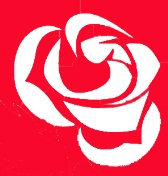 